REPUBLIKA HRVATSKA 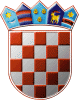 ZAGREBAČKA ŽUPANIJA                OPĆINA DUBRAVICA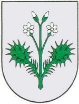                 Općinsko vijeće KLASA: 024-02/22-01/4URBROJ: 238-40-02-22-3Dubravica, 29. ožujak 2022. godineNa temelju članka 4. stavka 1. Zakona o sprječavanju sukoba interesa (Narodne novine broj 143/21) i članka 21. Statuta Općine Dubravica (Službeni glasnik Općine Dubravica br. 01/2021) Općinsko vijeće Općine Dubravica na svojoj 07. sjednici održanoj dana 29. ožujka 2022. godine donijelo jeETIČKI KODEKS PONAŠANJA ČLANOVA OPĆINSKOG VIJEĆA OPĆINE DUBRAVICAI. OPĆE ODREDBEČlanak 1.Ovim se Etičkim kodeksom uređuje sprječavanje sukoba interesa između privatnog i javnog interes u obnašanju dužnosti članova Općinskog vijeća Općine Dubravica i članova radnih tijela Općinskog vijeća Općine Dubravica, način praćenja primjene Etičkog kodeksa, tijela koja odlučuju o povredama Etičkog kodeksa te druga pitanja od značaja za sprječavanje sukoba interesa.Članak 2.Svrha je Etičkog kodeksa jačanje integriteta, objektivnosti, nepristranosti i transparentnosti u obnašanju dužnosti članova Općinskog vijeća i članova radnih tijela Općinskog vijeća, promicanje  etičnog ponašanja i vrijednosti koje se zasnivaju na temeljnim društvenim vrijednostima i široko prihvaćenim dobrim običajima te jačanje povjerenja građana  u nositelje vlasti na lokalnoj razini.Cilj je Etičkog kodeksa uspostava primjerene razine odgovornog ponašanja, korektnog odnosa i kulture dijaloga u obnašanju javne dužnosti, s naglaskom na savjesnost, časnost, poštenje, nepristranost, objektivnost i odgovornost u obavljanju dužnosti članova Općinskog vijeća i članova radnih tijela Općinskog vijeća. Članak 3.Odredbe ovog Etičkog kodeksa ponašanja članova Općinskog vijeća i članova radnih tijela Općinskog vijeća odnose se i na načelnika (u daljnjem tekstu: nositelji političkih dužnosti).Odredbe ovog Etičkog kodeksa iz glave II. Temeljna načelna djelovanja članka 5. točke 3.,4.,9., 10., 14., 16. i 17. odnose na sve sobe koje je predsjednik Općinskog vijeća pozvao na sjednicu Općinskog vijeća.Članak 4.U ovome Etičkom kodeksu pojedini pojmovi imaju sljedeće značenje:1.  diskriminacija je svako postupanje kojim se neka osoba, izravno ili neizravno, stavlja ili bi mogla biti stavljena u nepovoljniji položaj od druge osobe u usporedivoj situaciji, na temelju rase, nacionalnoga ili socijalnog podrijetla, spola, spolnog opredjeljenja, dobi, jezika, vjere, političkoga ili drugog opredjeljenja, bračnog stanja, obiteljskih obveza, imovnog stanja, rođenja, društvenog položaja, članstva ili nečlanstva u političkoj stranci ili sindikatu, tjelesnih ili društvenih poteškoća, kao i na temelju privatnih odnosa sa službenikom ili dužnosnikom Općine Dubravica2. povezane osobe su bračni ili izvanbračni drug nositelja političke dužnosti, životni partner i neformalni životni partner, njegovi srodnici po krvi u uspravnoj lozi, braća i sestre, posvojitelj i posvojenik te ostale osobe koje se prema drugim osnovama i okolnostima opravdano mogu smatrati interesno povezanima s nositeljem političke dužnosti3. poslovni odnos odnosi se na ugovore o javnoj nabavi, kupoprodaji,  pravo služnosti, zakup, najam, koncesije i koncesijska odobrenja, potpore za zapošljavanje i poticanje gospodarstva, stipendije učenicima i studentima, sufinanciranje prava iz programa javnih potreba i druge potpore koje se isplaćuje iz proračuna Općine Dubravica3. potencijalni sukob interesa je situacija kada privatni interes nositelja političkih dužnosti može utjecati na nepristranost nositelja političke dužnosti u obavljanju njegove dužnosti4. stvarni sukob interesa je situacija kada je privatni interes nositelja političkih dužnosti utjecao ili se osnovano može smatrati da je utjecao na nepristranost nositelja političke dužnosti u obavljanju njegove dužnosti4.  uznemiravanje je svako neprimjereno ponašanje prema drugoj osobi koja ima za cilj ili koja stvarno predstavlja povredu osobnog dostojanstva, ometa obavljanje poslova, kao i svaki čin, verbalni, neverbalni ili tjelesni te stvaranje ili pridonošenje stvaranju neugodnih ili neprijateljskih radnih ili drugih okolnosti koje drugu osobu zastrašuju, vrijeđaju ili ponižavaju, kao i pritisak na osobu koja je odbila uznemiravanje ili spolno uznemiravanje ili ga je prijavila, uključujući spolno uznemiravanje.Izrazi koji se koriste u ovom Etičkom kodeksu, a imaju rodno značenje odnose se jednako na muški i ženski rod.II. TEMELJNA NAČELA DJELOVANJAČlanak 5.Nositelji političkih dužnosti moraju se u obavljanju javnih dužnosti pridržavati sljedećih temeljnih načela:1. zakonitosti i zaštite javnog interesa2. odanosti lokalnoj zajednici te dužnosti očuvanja i razvijanja povjerenja građana u nositelje političkih dužnosti i institucije općinske vlasti u kojima djeluju3. poštovanja integriteta i dostojanstva osobe, zabrane diskriminacije i povlašćivanja te zabrane uznemiravanja4. čestitosti i poštenja te izuzetosti iz situacije u kojoj postoji mogućnost sukoba interesa5. zabrane zlouporabe ovlasti, zabrane korištenja dužnosti za osobni probitak ili probitak povezane osobe, zabrane korištenja autoriteta dužnosti u obavljanju privatnih poslova, zabrane traženja ili primanja darova radi povoljnog rješavanja pojedine stvari te zabrane davanja obećanja izvan propisanih ovlasti6. konstruktivnog pridonošenja rješavanju javnih pitanja7.  javnosti rada i dostupnosti građanima8. poštovanja posebne javne uloge koju mediji imaju u demokratskom društvu te aktivne i ne diskriminirajuće suradnje s medijima koji prate rad tijela općinske vlasti9. zabrane svjesnog iznošenja neistina10. iznošenja službenih stavova u skladu s ovlastima11. pridržavanja pravila rada tijela u koje su izabrani, odnosno imenovani12. aktivnog sudjelovanja u radu tijela u koje su izabrani, odnosno imenovani13. razvijanja vlastite upućenosti o odlukama u čijem donošenju sudjeluju, korištenjem relevantnih izvora informacija, trajnim usavršavanjem i na druge načine14. prihvaćanja dobrih običaja parlamentarizma te primjerenog komuniciranja, uključujući zabranu uvredljivog govora;15.  odnosa prema službenicima i namještenicima Jedinstvenog upravnog odjela Općine Dubravica koji se temelji na propisanim pravima, obvezama i odgovornostima obiju strana, isključujući pritom svaki oblik političkog pritiska na upravu koji se u demokratskim društvima smatra neprihvatljivim (primjerice, davanje naloga za protupropisnog postupanja, najava smjena slijedom promjene vlasti i slično)16. redovitog puta komuniciranja sa službenicima i namještenicima, što uključuje pribavljanje službenih informacija ili obavljanje službenih poslova, putem njihovih pretpostavljenih17. osobne odgovornosti za svoje postupke.Članak 6.Od nositelja političkih dužnosti se očekuje poštovanje pravnih propisa i procedura koji se tiču njihovih obveza kao nositelja političkih dužnosti.Od nositelja političkih dužnosti se očekuje da odgovorno i savjesno ispunjavaju obveze koje proizlaze iz političke dužnosti koju obavljaju.Članak 7.Građani imaju pravo biti upoznati s ponašanjem nositelja političkih dužnosti koje je u vezi s obnašanjem javne dužnosti.III. ZABRANJENA DJELOVANJA NOSITELJA POLITIČKIH DUŽNOSTIČlanak 8.Nositeljima političkih dužnosti zabranjeno je tražiti, prihvatiti ili primiti vrijednost ili uslugu radi predlaganja donošenja odluke na Općinskom vijeću ili za glasovanje o odluci na sjednici Općinskog vijeća ili sjednici radnog tijela Općinskog vijeća.Članak 9.Nositeljima političkih dužnosti zabranjeno je ostvariti ili dobiti pravo ako se krši načelo jednakosti pred zakonom.Članak 10.Nositeljima političkih dužnosti zabranjeno je utjecati na donošenje odluke radnog tijela Općinskog vijeća ili odluke Općinskog vijeća radi osobnog probitka ili probitka povezane osobe. IV. NESUDJELOVANJE U ODLUČIVANJUČlanak 11.Nositelj političke dužnosti je obvezan izuzeti se od sudjelovanja u donošenju odluke koja utječe na njegov poslovni interes ili poslovni interes s njim povezane osobe.V. TIJELA ZA PRAĆENJE PRIMJENE ETIČKOG KODEKSAČlanak 12.Primjenu Etičkog kodeksa prate Etički odbor i Vijeće časti.Etički odbor čine predsjednik i dva člana, a Vijeće časti predsjednik i četiri člana.Predsjednika i članove Etičkog odbora i Vijeće časti imenuje i razrješuje Općinsko vijeće. Mandat predsjednika i članova Etičkog odbora i Vijeća časti traje do isteka mandata članova Općinskog vijeća odnosno imenuju se na mandat od 4 godine.Članak 13.Predsjednik Etičkoga odbora imenuje se iz reda osoba nedvojbenoga javnog ugleda u lokalnoj zajednici. Predsjednik Etičkoga odbora ne može biti nositelj političke dužnosti, niti član političke stranke, odnosno kandidat nezavisne liste zastupljene u Općinskom vijeću.Članovi Etičkoga odbora imenuju se iz reda vijećnika Općinskog vijeća, jedan član iz vlasti i jedan iz oporbe.Članak 14.Predsjednik Vijeća časti imenuje se iz reda osoba nedvojbenoga javnog ugleda u lokalnoj zajednici te ne može biti nositelj političke dužnosti, niti članovi političke stranke, odnosno kandidat nezavisne liste zastupljene u Općinskom vijećuČlanovi Vijeća časti imenuju se iz reda vijećnika Općinskog vijeća, dva člana iz vlasti i dva iz oporbe.Članak 15.Etički odbor pokreće postupak na vlastitu inicijativu, po prijavi člana Općinskog vijeća, člana radnog tijela Općinskog vijeća, načelnika, službenika Jedinstvenog upravnog odjela Općine Dubravica  ili po prijavi građana.Pisana prijava sadrži ime i prezime prijavitelja, ime i prezime nositelja političke dužnosti koji se prijavljuje za povredu odredaba Etičkog kodeksa uz navođenje odredbe Etičkog kodeksa koja je povrijeđena. Etički odbor ne postupa po anonimnim prijavama.Etički odbor može od podnositelj prijave zatražiti dopunu prijave odnosno dodatna pojašnjenja i očitovanja.Članak 16.Etički odbor obavještava nositelja političke dužnosti protiv kojeg je podnesena prijava i poziva ga da u roku od 15 dana od dana primitka obavijesti Etičkog odbora dostavi pisano očitovanja o iznesenim činjenicama i okolnostima u prijavi.Ako nositelj političke dužnosti ne dostavi pisano očitovanje Etički odbor nastavlja s vođenjem postupka po prijavi.Etički odbor donosi odluke na sjednici većinom glasova.Članak 17.Etički odbor u roku od 60 dana od zaprimanja prijave predlaže Općinskom vijeću Općine Dubravica donošenje odluke po zaprimljenoj prijavi.Ako je prijava podnesena protiv člana Etičkog odbora, taj član ne sudjeluje u postupku po prijavi i u odlučivanju.Članak 18.Za povredu odredba Etičkog kodeksa Općinsko vijeće može izreći opomenu, dati upozorenje ili preporuku nositelju političke dužnosti za otklanjanje uzroka postojanja sukoba interesa odnosno za usklađivanje načina djelovanja nositelja političke dužnosti s odredbama Etičkog kodeksa.Protiv odluke Općinskog vijeća nositelj političke dužnosti može u roku od 8 dana od dana primitka odluke podnijeti prigovor Vijeću časti.Članak 19.Vijeće časti donosi odluku na sjednici većinom glasova svih članova u roku od 15 dana od dana podnesenog prigovora.Vijeće časti može odbiti prigovor i potvrditi odluku Općinskog vijeća ili uvažiti prigovor i preinačiti ili poništiti odluku Općinskog vijeća.Članak 20.Na način rada Etičkog odbora i Vijeće časti primjenjuju se odredbe Odluke o imenovanju Etičkog odbora i Vijeća časti te odredbe Poslovnika Općinskog vijeća Općine Dubravica („Službeni glasnik Općine Dubravica“ br. 01/2021).Članak 21.Odluke Etičkog odbora i Vijeća časti objavljuju se u Službenom glasniku Općine Dubravica i na mrežnoj stranici Općine Dubravica.  VI.  ZAVRŠNE ODREDBEČlanak 22.Ovaj Etički kodeks stupa na snagu prvog dana nakon objave u Službenom glasniku Općine Dubravica.OPĆINSKO VIJEĆE OPĆINE DUBRAVICAPredsjednik Ivica Stiperski